Verzoekschrift beroep tegen beslissing tot weigering van opheffing immobilisering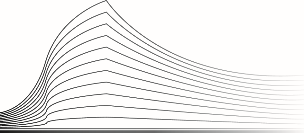 Artikel 58bis, § 3/1 WegverkeerswetJe gegevens:De verzoekende partij heeft op ……………………………………………. (datum) een verzoek tot opheffing van de immobilisering van zijn voertuig gericht aan de procureur des Konings. Bij beslissing van ……………………………………………. (datum) heeft de procureur des Konings het verzoek tot opheffing van de immobilisering afgewezen.Motiveer* waarom je beroep aantekent:* De motivering moet gebeuren in de taal van de rechtbank. Als je een andere taal hanteert, dan is je verzoekschrift ongeldig.……………………………………………………………………………………………………………………………………………………………………………………………………………………………………………………………………………………………………………………………………………………………………………………………………………………………………………………………………………………………………………………………………………………………………………………………………………………………………………………………………………………………………………………………………………………………………………………………………………………………………………………………………………………………………………………………Bezorg dit verzoekschrift ondertekend aan de griffie van de politierechtbank:Er zijn drie manieren om beroep aan te tekenen:door dit verzoekschrift persoonlijk af te geven op de griffie van de politierechtbank;door dit verzoekschrift aangetekend via de post op te sturen naar de griffie van de politierechtbank;door dit verzoekschrift te mailen naar de griffie van de politierechtbank.De verzoekende partij die in het ongelijk wordt gesteld, kan veroordeeld worden tot de betaling van de gerechtskosten.Datum: …………………………………………….				Handtekening:Systeemnummer: …………………………………………………………………………………………………………………………………………………PV-nummer: ………………………………………………………………………………………………………………………………………………………..Gegevens van het voertuig: …………….........................................................................................................................Datum en plaats van de feiten: op ……………………………………………. te …………………………………………………………………….. Natuurlijk persoonNaam: ………………............................................................Voornaam: ......................................................................Rijksregisternummer: ……...............................................Geboortedatum: …………………………………………………………E-mailadres: ………………………………………………………………..Domicilieadres: …………………………………………….…………………………………………………………………………………………………………………………….……………………………………………………………………………………. RechtspersoonNaam: ……………………………….………………….…………………….Rechtsvorm: …………………………..……………………………………Ondernemingsnummer: ………………………………………………E-mailadres: ………………………………………………………………..Adres van de maatschappelijke zetel: ……………………………………………………..……………………………..…………………………………………………………………………………….…………………………………………………………………………………….Vertegenwoordigd door:  ….…………….…………..……………..in de hoedanigheid van: .…………………………………………….   …………………………………………………………………………………….DISCLAIMERDe rechtbank geeft via haar website enkel informatie. Dit formulier kan je verder op weg helpen in de gerechtelijke procedure.Wie het invult en gebruikt, doet dat evenwel op eigen verantwoordelijkheid. De rechter en de griffie mogen geen juridisch advies geven. Bij de minste twijfel raden we je aan een beroep te doen op een gespecialiseerd persoon, zoals een advocaat. Voor gratis juridische eerstelijnshulp kan je onder meer terecht bij een Commissie voor Juridische Bijstand (CJB).